ВСЕУКРАЇНСЬКИЙ ДЕНЬ МОЛИТВИ СЕСТЕР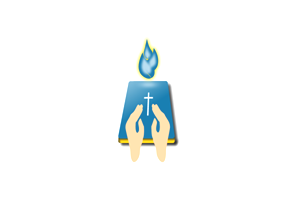 2 березня 2019 рокуТема: «Молитва, що охоплює покоління»Дорогі сестри, кохані нашим ГосподомІсусом Христом,благодать вам і мир від Бога Отця!Проходить швидко час. Ми мчимо на швидкісному поїзді, і ледь встигаємо відраховувати дні ... Поїзд часу забирає когось далеко від дитинства, юності, додаючи роки життя, наближаючи нас до зустрічі з Небесним Отцем. Перебуваючи в цьому, що мчить з нестримною швидкістю «експресі часу», ми живемо. І на цій швидкості ми працюємо, служимо, радіємо, засмучуємося, народжуються діти, відходять багато в вічність, ми щось купуємо, щось втрачаємо. Не завжди ми встигаємо проаналізувати свої вчинки, не завжди помічаємо, що кого-то ранимий, не завжди бачимо тих, хто потребує нашої допомоги. І іноді кажуть: «У цій метушні ми не встигаємо жити.»У XXI-му столітті ми ще виразніше розуміємо і відчуваємо цей тиск. Неправильне і немудре управління таким цінним ресурсом як час веде до удаваному нам нестачі його, і, як наслідок, це призводить до паніки і депресії. Людина цього століття живе по-новому. Розрив між поколіннями стає все яскравіше окресленим, стрімко зростаючим і незрозумілим. Слово Боже говорить: «Навчи нас лічити отак наші дні, щоб ми набули серце мудре.» (Пс.89: 12). Мудре серце прагне до Бога, до спілкування з Ним, до усамітнення зі Своїм Отцем, щоб почути від Нього, як сміливо йти назустріч викликам цього гріховного світу. Але часу не вистачає, і згасає бажання мати такі зустрічі зі Своїм Творцем, і настає час, коли людина починає «задихатися» від нестачі такого спілкування в своєму житті.                 Нехай цей день об'єднає нас усіх в молитві. Радість  наповнить наші серця і думки, що Господь чує і відповідає нам. Зупинимося в цей день і звернемо свій погляд на Христа, вставши в проломі молитви за майбутнє покоління в сім'ях, в церквах і в нашій країні.З любов'ю і молитвоюваша сестра А.В. Дорошенко,                                                                                                 керівник комітетужіночого служіння ВСЦ ЄХБ	           І сказав Самуїл до народу: « Також я, не дай мені, Боже, грішити проти Господа, щоб перестав я молитися за вас! І я буду наставляти вас на дорогу добру та просту.(1Сам.12:23)        Чи потрібна молитва в житті людини? Можливо це доля більш старшого покоління, яке вже уповільнюється і темп життя. У нього вже більше часу, може помолитися і за молодих ... Звідки ж така необхідність в молитві? Коли ж все-таки людина почала звертатися до Бога?          Коли Бог створив Адама і Єву, Він мав з ними безпосереднє спілкування в Едемському саду. Це було до гріхопадіння ... « І вислав його Господь Бог із еденського раю, щоб порати землю, з якої узятий він був.  І вигнав Господь Бог Адама. А на схід від еденського раю поставив Херувима і меча полум'яного, який обертався навколо, щоб стерегти дорогу до дерева життя» Бут.3:23,24         Унаслідок гріхопадіння Адам і Єва були позбавлені особистого спілкування Богом. Важко уявити стан перших людей, відокремлених від Бога, свого Творця. Гріх на цьому не припинився, беззаконня зростала: Авель був убитий, а Каїн був видалений. Бог справедливо гнівався на людину, але Його обіцянки завжди залишаються вірними:  «І пізнав Адам ще свою жінку, і сина вона породила. І назвала ймення йому: Сиф, бо Бог дав мені інше насіння за Авеля, що забив його Каїн. А Сифові теж народився був син, і він назвав імення йому: Енош. Тоді зачали були призивати Ймення Господнє.» Бут.4:25,26      Тільки тоді, коли вони усвідомили успадковане ними гріховність, але не маючи жодного людського кошти, щоб полегшити справедливість Божого гніву, вони звернулися до Бога в надії на відновлення загублених взаємин з Ним. З милості Своїй Бог дав Єві благочестивого сина Сифа, через якого прийде насіння спокутування (Бут. 3:15) в Ісусі Христі (Лк.3: 33).Початок молитви: - нащадки Адама, його внуки (Енош - син Сифа.) Це молитва кількох поколінь. Сам Адам міг розповісти своїм нащадкам, як солодко їм було в безпосередньому спілкуванні з Богом.«Молитва - це особливий внутрішній стан, коли духовне начало в людині входить в таємниче і безпосередній дотик до  Бога.»Молитва- це невидимий зв'язок між народами, поколіннями, крізь час, не дивлячись на обставини…              Людина розмножувався на землі, гріх збільшувався. Люди йшли все далі від Бога. Але Господь знаходив людей, з якими Він Сам особисто спілкувався. Таким став Авраам. (Бут.17гл.) « А Господь сказав: Чи Я від Авраама втаю, що Я маю зробити? Бож Авраам справді стане народом великим та дужим, і в ньому поблагословляться всі народи землі!Бо вибрав Я його, щоб він наказав синам своїм і домові своєму по собі. І будуть вони дотримуватися дороги Господньої, щоб чинити справедливість та право, а то для того, щоб Господь здійснив на Авраамові, що сказав був про нього». (Бут.18:17-19). Господь спілкувався з Авраамом, і Авраам мав сміливість і можливість звертатися до Господа. Згадаймо, як Авраам в молитві проявив відвагу «заступитися» за жителів Содому і Гоморри, коли почув Божий вирок для цих міст: «І відповів Авраам та й промовив: Оце я осмілився був говорити до Господа свого, а я порох та попіл. Може п'ятдесят тих праведних не матиме п'яти, чи Ти знищиш ціле місто через п'ятьох? І промовив Господь: Не знищу, коли там знайду сорок і п'ять!» (Быт.18:27,28) Це була заступницька молитва, за жителів цих міст: старих, молодих і дітей ...      Ще один яскравий приклад заступництва - молитва Мойсея за свій неслухняний Богові народ: « І вернувся Мойсей до Господа та й сказав: О, згрішив цей народ великим гріхом, вони зробили собі золотих богів! А тепер, коли б Ти пробачив їм їхній гріх! А як ні, витри мене з книги Своєї, яку Ти написав...»  (Исх.32:31-32) Це було сміливе клопотання Мойсея, і в цьому зверненні до Бога він показує любов до свого народу, свій нерозривний зв'язок з ним. Результат вражає: Бог приймає і це клопотання.Задамо самі собі деякі питання для внутрішніх  роздумів:• Чи готові ми сьогодні так само молитися за народ України?• Чи любимо ми так само оточуючих нас грішників?• Яка наша молитва про них?     Ми можемо згадати багато прикладів заступницьких молитов чоловіків Божих за свій народ. Яскравим прикладом є піст і молитва Даниїла (гл.10). Після днів посту і молитви Данило отримує від Бога одкровення. Бог показує Йому, не тільки те, що буде в майбутньому, а й яка духовна боротьба йде, коли людина молиться. (Ст.12-13). Цей приклад нас підбадьорює, щоб ми не впадали у відчай, якщо ми відчуваємо своє безсилля. Є та боротьба, яку ми не бачимо, але Бог посилає підтримку і захист духовну. Бог бачить серце молиться, його смирення «..від першого дня, коли ти дав своє серце, щоб зрозуміти видіння, і щоб упокоритися перед лицем твого Бога, були почуті слова твої…» Дан.10:12 Бог чекає від нас смирення. Тільки в такому смиренному і упокореному стані серця ми будемо почуті.Хай допоможе нам Господь так молитися і постити, заступаючись за свій народ!Приклади молитов: Ездра, Неємія, Естер, Єремія, Єзекіїль, Авакум.       Протягом всієї історії людства не припиняються молитви до Господа. Немає умов і часу прийому, вікового обмеження у нашого Бога. Молитви несуться до Його престолу, не дивлячись ні на ЩО ... Різні обставини осягають різних людей в усі часи:Давид був гнаний СауломНеємія в оточенні недоброзичливцівІлля переховувався від ЄзавеліАнна, гноблена ФенанойАпостоли в тюрміСтефан, побивають каміннямІсус, розп'ятий на хрестіЦі люди молилися всупереч своїм важким обставинам, не дивлячись на оточення, не дивлячись на свої почуття і наслідки. Це молитви людей різного віку, статусу і стану, але вони звучать крізь століття, будучи для нас прикладом для наслідування.Незважаючи на час, обставини і вік, не дивлячись ні на що, Бог хоче, щоб ми молилися завжди. « Безперестанку моліться!» 1Сол.5:17«тіштесь надією, утиски терпіть, перебувайте в молитві» (Рим.12:12)             (Перебувати- 1.перебувати (весь час) напоготові, очікувати в готовності;   2.бути постійно зайнятим (чим-небудь), бути постійним, перебувати (в чому-небудь), бути присвяченим (чому-небудь);  3. перебувати (з ким-небудь), не відходити, прив'язуватися, бути на підготові, очікуваті в готовності.)Постійність в молитві – це основа, підґрунтя, підвалина наших справжніх стосунків з Господом. Та дисципліна в молитовному житті зміцнює ВІРУ. «11 А Даниїл, коли довідався, що було написане те писання, пішов до свого дому, а вікна його в його горниці були відчинені навпроти Єрусалиму, і в три усталені порі на день він падав на свої коліна, і молився та славив свого Бога, бо робив так і перед тим» (Дан.6:11) Ісус Христос - Звершитель нашого Спасіння - потребував постійного молитовному єднанні з Отцем: «І Він вийшов, і пішов за звичаєм на гору Оливну. А за Ним пішли учні Його. А прийшовши на місце, сказав їм: Моліться, щоб не впасти в спокусу.А Він Сам, відійшовши від них, як докинути каменем, на коліна припав та й молився,благаючи: Отче, як волієш, пронеси мимо Мене цю чашу! Та проте не Моя, а Твоя нехай станеться воля!...»)» (Лук.22:39-42)Молитва - це основна (або основна складова) в нашій вірі, у відносинах з Богом. Постійність в молитві говорить про духовне здоров'я нашої душі, про спрагу та любов до нашого Господа.• Молитва - це те, що проходить через покоління. Молитва - це та безцінна духовна спадщина, що ми можемо і повинні передати нашим дітям, і далі - з покоління в покоління. Молячись разом з нашими дітьми, ми можемо наочно передати їм досвід молитовного життя. А ділячись з ними відповідями на молитви, передати силу і дію молитви, які затвердять в дітях віру на все життя. « Що ми чули й пізнали, і що розповідали батьки наші нам, того не сховаємо від їхніх синів, будемо розповідати про славу Господню аж до покоління останнього, і про силу Його та про чуда Його, які Він учинив!» (Пс.77:3-4)	Молитва - це те, що пов'язує покоління.Живучі під час непевності, постійних змін і стресів, складно поодинці не збитися з курсу і встояти молодому недосвідченому поколінню. Але Слово Боже залишило нам хороший приклад заступницької молитви батька - молитву Йова. « І бувало, як миналося коло бенкетних днів, то Йов посилав за дітьми й освячував їх, і вставав він рано вранці, і приносив цілопалення за числом їх усіх, бо Йов казав: Може згрішили сини мої, і зневажили Бога в серці своєму. Так робив Йов по всі дні.» (Иов.1:5)Як ніколи, молоде покоління має потребу в молитвах. Апостол Павло не забував молитися про свій духовний сина Тимофія, а також і про інших духовних співпрацівниками і духовних дітей. Ми знаходимо в Новому Завіті приклади того, як Апостол Павло невпинно молився за церкви, які були для нього «духовними дітьми» Перед старшим поколінням стоїть актуальне заклик в Слові Божому: «Уставай, голоси уночі на початку сторожі! Виливай своє серце, мов воду, навпроти обличчя Господнього! Підійми ти до Нього долоні свої за душу своїх немовлят, що від голоду мліють на розі всіх вулиць!» (Плач.2:19). І сьогодні молитва Ісуса має силу. В останню ніч перед стражданнями Він молився про майбутні покоління, про нас з вами, про тих, хто прийде після нас: «20 Та не тільки за них Я благаю, а й за тих, що ради їхнього слова ввірують у Мене» (Іван.17:20).    Ісус і сьогодні є нашим заступником перед Престолом Благодаті Небесного Отця. Про це пише Його улюблений учень Іван: «Діточки мої, це пишу я до вас, щоб ви не грішили! А коли хто згрішить, то маємо Заступника перед Отцем, Ісуса Христа, Праведного. Він ублагання за наші гріхи, і не тільки за наші, але й за гріхи всього світу.»  (1Іван.2:1-2)Молитва - це прояв твердої віри і вірності БогуМолитва за майбутнє покоління - це особиста відповідальність кожного віруючого.Молитовне життя - це живий приклад майбутньому поколіннюМолитва - це не тільки видима частина, але невидиме, приховане дію в житті того, хто молиться, і того, про кого моляться.Молитися потрібно так, щоб люди хотіли молитися.Свідоцтво (можете використовувати живі свідчення ваших сестер)Крістіана Цай (Кай Сужуан) (1890-1984)Сужуан була 18-ій з сім'ї 24-х дітей віце-губернатора провінції Киангси в Китаї - її прозвали «занадто багато»! Сім'я була не тільки велика, але і багата, і Сужуан була вихована в розкоші в місті Нанкінг. Сім'я дотримувалася всі традиції пов'язані з поклонінням своїм предкам; вони зустрічали Новий рік в залі предків, де висіли портрети її покійних бабусь і дідусів. Там стояли довгі столи, покриті рясною їжею для духів. Все низько вклонялися, і батько спалював гроші духам в великій урні.Сужуан була серйозною і задумливою дівчинкою. Вона хотіла стати буддистської черницею, але також вона цікавилася англійською мовою і, коли їй було 16 років, батьки дозволили їй вступити в місіонерську школу в місті. Вони її попередили, що вона не повинна «з'їсти християнство іноземців», але не треба було її попереджати, вона була згодна з ними. Вона ні за що не хотіла стати християнкою! У школі вона була зобов'язана відвідувати богослужіння, але вона не слухала, і навіть читала китайські романи під час проповідей. Разом з іншого ученицею, вона починала писати книгу проти християнського вчення.Але поступово її опір зникав. Завдяки своєму інтересу до англійської мови, вона читала Писання англійською. Одного разу, англомовний проповідник читав проповідь про те, що Ісус є світло світу. Вона відчувала, що ця проповідь була сказана особисто їй, і вона покаялася.Сім'я була в жаху, і батьки заборонили її ходити в школу. Її брат розривав її Біблію на шматки ... брати і сестри її дражнили.Незважаючи на все це, Сужуан прийняла хрещення і отримала нове ім'я - Крістіна. Поступово любов і терпіння Крістіани завоювали членів її сім'ї. Її мати повірила, коли Ісус зцілив її від залежності опіуму. Через роки більше, ніж 50 членів її великої родини взяли Христа. Крістіана стала вчителем в державній школі і всюди користувалася можливостями розповісти іншим про Христа.Потім настали важкі дні. У 1930р Крістіана захворіла особливо тяжкою формою малярії. Кілька місяців вона лежала без свідомості. Були періоди, коли вона краще себе почувала, потім знову занедужала.Життя для Крістіани стало ще важче, коли Японія завоювала Китай в 1937р., та не вистачало їжі. Її кращу подругу, американську місіонерку Мері Лейман, посадили в японський концентраційний табір. Крістіана тоді жила одна, і змушена була повзати по підлозі, щоб доглядати за собою.               На початку її хвороби їй було дуже сумно, що вона не може більше вчити і свідчити, як раніше. Потім вона зрозуміла, що насправді вона могла робити набагато більше для заблуканих і розбитих душ з ліжка то, що вона робила раніше, коли вона була здорова. Бог послав людей до неї, які потребували розради, раді і молитві ...             Через багато років, вона писала, звертаючись до тих, хто прикутий до ліжка: «Яким чином ми можемо бути корисними? Може бути ти думаєш, що люди тільки звертають увагу на освічених, на тих, у яких вищі ступені? Нічого, Господь нас любить. Ми теж можемо мати ступінь - докторську, по молитві! Якщо ми залишимося вірними в нашому куточку, і молимося про тих, які борються на першій лінії битви, у нас теж буде нагорода. Немає жодного дня, коли я не молюся про Китай, про мою батьківщину, і про мільйони людей, які потребують у Христі. »         Після війни Крістіана переселилася в США разом з Мері Лейман. До кінця свого довгого життя Крістіана була сліпа, і змушена була проводити більшість часу в темряві. Вона не могла ходити без допомоги, а Бог все одно продовжував посилати до неї людей. Її молитви впливали на життя тисяч китайців.Молитовний бюлетень сестер:1. Молитва за керівників ВСЦ ЄХБ і за їх сім'ї:Божому водійстві, захисту і мудрості для братів-керівників ВСЦ ЄХБ:                      Антонюк Валерій Степанович - голова ВСЦ ЄХБ                      Бандура Ігор Олексійович - перший заступникЗаступники:   Нестерук В'ячеслав Васильович                       Олійник Василь Миколайович                       Шимчишин Володимир Павлович                       Мороз Сергій Вікторович2.  Молитовні потреби Всеукраїнського Союзу Церков ЄХБ:Про єдність, мир і любов в церквах.Про прагнення християн жити в чистоті і святості, відображаючи образ Ісуса Христа у своєму житті. Про збереження чистого євангельського вчення. Про духовне оновлення християн, про присвячених життю для Бога.Про посвяченні Богу часу, талантів, засобів. Про зміцнення християнських сімей, про нашу молодь, підлітків і дітей.Про місіонерів України, трудящих в інших країнах світу. Про викладання та вивчення Слова Божого в загальноосвітніх школах, вищих навчальних закладах, військових частинах, в'язницяхПро керівників комітетів ВСЦ ЄХБ.Про обласних пресвітерів та їхні родини. Про захист церков і служителів на окупованих територіях. Про благословенні в проведенні з'їзду ВСЦ ЄХБ 24-25 травня 2019 року.3. Молитва за Україну:Про президента України і уряді України; щоб вони мали страх Божий і мудрість в управлінні країною, а так-же про майбутні вибори президента і парламенту України. За мир і припинення бойових дій в Донецькій і Луганській областях. Про благовісті в лікарнях, шпиталях, Про капеланське служіння. Про надання всебічної допомоги мирному населенню в зоні АТО Про покаяння і спасіння народу України4. Молитва про жіноче служіння:Про мудрість, баченні і духовну силу для комітету жіночого служіння ВСЦ ЄХБ.Про сестер, відповідальних за жіноче служіння в областях і церквах.Про єдність в служінні сестер.Про служіння милосердяПро навчання сестер в групах, про створення нових груп для навчання невіруючих жінок.Про організацію та проведення конференцій, семінарів, літніх таборів для сестер і засобах для їх проведення. Про жертовності в матеріальному служінні сестер на діло Боже. Про взаємовідносини різних поколінь сестер:Щоб практикувалося духовне материнство в церквах Щоб були любов і прийняття сестер різних поколіньДорогі сестри! Зібрані добровільні пожертвування передавайте вашій відповідальній сестрі в області, або в канцелярію ВСЦ ЄХБ з позначкою: «Жіноче служіння. Всеукраїнський День Молитви – 2019 р ».